Tule pa prilagam razlago posameznih spremenjenih besed in govorniških figur.SPREMENJENE BESEDE IN GOVORNIŠKE FIGURE:… minimalni standard		… temeljni standard1. POOSEBITEV/POOSEBLJENJE (nečloveškemu dodamo človeške lastnosti).2. PRIMERA ali KOMPARACIJA: primerja dve stvari, pojava zaradi neke skupne lastnosti, podobnosti, ki zares obstaja ali pa se tako zdi le ustvarjalcu. Največkrat jo prepoznamo po primerjalnih veznikih KOT, (KO), KAKOR.3. METAFORAUporaba določene besede ali besedne zveze namesto druge, na podlagi njune skupne značilnosti (npr. Tomaž je osel – neroden, neumen).4. OKRASNI PRIDEVEK Pridevnik ali prislov, ki se dodaja kakšnemu samostalniku v natančnejšo opredelitev, nezamenljivost, nazornost (rdeča roža).5. INVERZIJAZamenjan besedni red (zagleda pri mizi rumeni junaka).6. PRETIRAVANJEIzražanje pretiravanja, odstopanja od osnovne stopnje (… kri napolnila bi jezero …)7. VZKLIKIzraža močnejše čustvene doživljaje. Na koncu klicaj.8. STOPNJEVANJEV nekaterih delih povedi, lahko čutimo, kako pesnik stopnjuje moč besede. 9. GOVORNIŠKO/RETORIČNO VPRAŠANJE Vprašanje, kjer je odgovor že vnaprej znan; skuša le vzbuditi določene občutke. Nanj odgovora ne pričakuješ.10. NAGOVORNagovarjanje odsotnih ali umrlih oseb, stvari, rastlin, živali, kot da so žive skozi celotno pesem.11. BREZVEZJENaštevanje besed ali stavkov brez veznikov.12. MNOGOVEZJENaštevanje besed ali stavkov, povezanih med seboj z istim veznikom.Želim ti uspešno pripravo na GN.Učiteljica Mojca NovakDOPOLNILNI POUK, 25. 3. 2020Snov: Utrjevanje pojmovPozdravljeni, učenci.Zagotovo ste se že pripravljali na svoj govorni nastop, naredili osnutek.V pomoč pa prilagam nekaj vsebin, da vam bo končna priprava lažja.Na tej spletni povezavi https://eucbeniki.sio.si/slo1/2658/index1.html, lahko s pomočjo vaj izveš več o tem, kaj so motivi, tema in sporočilo nekega besedila. Prilepila sem ti pa tudi le povzetek.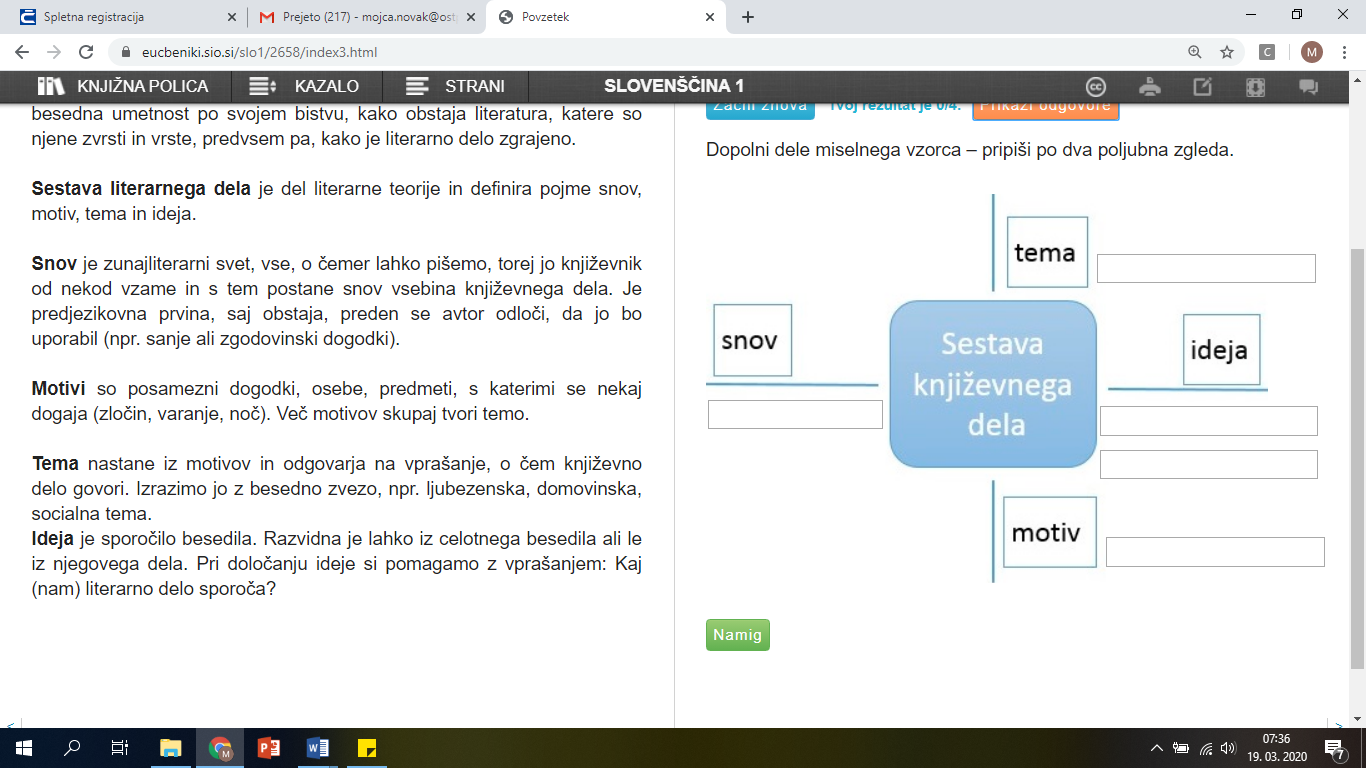 